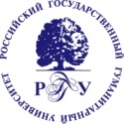 МИНОБРНАУКИ РОССИИФедеральное государственное бюджетное образовательное учреждениевысшего образования«Российский государственный гуманитарный университет»(РГГУ)ВАРИАНТ № ТЭ-Ж-21-1На выполнение теста отводится 120 минут. Рекомендуем ознакомиться со всеми вопросами к каждой части предлагаемого текста, дать на них ответы, а затем переходить к следующей группе вопросов. Ответы необходимо давать в ЛИСТЕ ОТВЕТОВ, ставя знак « + » в пустых клетках рядом с вариантами ответа. Использование листа ответа для дополнительных записей не разрешается.          А1. Выберите определение, наиболее полно отражающее суть понятия «журналистика»:Это деятельность, цель которой – распространить на численно большие рассредоточенные аудитории любую информацию, которая может быть интересна и заслуживает внимания.Это деятельность, направленная на сбор, обработку и публикацию общественно значимой актуальной информации для массовой аудитории.Это все средства массовой информации (СМИ), которые доступны аудитории и которые формируют общественное мнение. Это наука о том, как писать и редактировать тексты о важных, актуальных происходящих в стране и мире событиях.  А2. Какое средство массовой информации считается самым оперативным? Информационное агентство; Телевидение; Радио; Газета. А3. Какое из перечисленных СМИ не является информационным агентством? ТАСС; Интерфакс; АиФ; РИА Новости. А4. Какой из жанров телевизионной журналистики предполагает обязательное наличие корреспондента в кадре? Видеосюжет; Репортаж; Документальный фильм; Хроника.         А5. Журналист в своей профессиональной деятельности несет ответственность: Перед обществом в целом; Перед героями передач и фильмов; Перед сообществом журналистов, которое он представляет; Все варианты ответов верны. А6.  Кто из перечисленных ниже журналистов не является телевизионным ведущим? Владимир Познер; Андрей Малахов; Дмитрий Муратов; Дмитрий Киселев.А7. Выберите правильное определение рекреативной функции журналистики: Функция, направленная на информирование граждан о важных актуальных событиях в стране и мире; Функция, направленная на образование и просвещение аудитории; Функция, направленная на развлечение аудитории, проведение досуга; Функция, направленная на интеграцию общества в решение важных социальных проблем. А8. Какой источник информации в журналистике считается самым надежным? Рассказ очевидца/участника события; Личное наблюдение журналиста; Комментарий эксперта; Документ.  А9. Какое из перечисленных ниже СМИ представлено исключительно в онлайн-формате? Meduza; РБК; «Комсомольская правда»; «Новая газета».  А10. Какие события могут стать поводом для журналистской публикации: а. Развод известных актеров; б. Рекордный сбор пшеницы в этом году; в. Открытие новой детской площадки в городе; г. Пожар в лесном массиве далеко за городом. Варианты а, б, в; Варианты б, в, г; Варианты а, б, в, г; Варианты а, б, г.  А11. В каком году ОРТ переименован в «Первый канал»? 1993; 2000; 2002; 2005.  А12. На основе какого вида интервью реализуется программа, ведущим которой является журналист Ю.Дудь? Информационное интервью; Флеш-интервью; Интервью-портрет; Протокольное интервью.  А13. К жанрам аналитической публицистики не относится? Обозрение; Очерк; Ток-шоу; Пресс-конференция.  А14. Никогда не работал ведущим новостных программ Первого канала: Андрей Ухарев; Андрей Малахов; Сергей Тугушев; Максим Шарафутдинов.  А15. К жанрам телевизионной информации не относится: Информационное сообщение (видеосюжет);Выступление (монолог в кадре);Отчет; Статья.Б1. В одном из приведённых ниже слов допущена ошибка в постановке ударения: НЕВЕРНО выделена буква, обозначающая ударный гласный звук. принУдить; каталОг; освЕдомиться; шАсси.Б2. В одном из приведённых ниже предложений НЕВЕРНО употреблено выделенное слово.В условиях нестабильной мировой экономики следует повышать ЭФФЕКТНОСТЬ производства; Частная коллекция – предмет ГОРДОСТИ её обладателя; Начальник умел пользоваться ДИПЛОМАТИЧНЫМИ и корректными выражениями, чтобы объяснить подчинённым суть своих требований; Руководитель потребовал подготовить ГОДОВОЙ отчёт в течение недели. Б3. Отредактируйте предложение: исправьте лексическую ошибку, исключив лишнее слово. Укажите, какое слово является лишним. В этом пейзаже не было ни одной кричащей краски, ни одной острой черты в рельефе, но его скупые озёрца, наполненные тёмной и спокойной водой, кажется, выражали главную суть воды больше, чем все моря и океаны.Этом;Кажется; Главную; Все. Б4. В каком из выделенных ниже слов допущена ошибка в образовании формы слова?ПОЕЗЖАЙТЕ вперёд; Красивые СВИТЕРА; Хорошие ИНСТРУКТОРЫ; ИХ мнение. Б5. Укажите вариант (-ы) ответов, в которых в обоих словах одного ряда пропущена одна и та же буква.уполномоч..нный, слыш..мый; посе..шь, потрач..нный; помож..шь, дви́ж..мый; увид..шься, потрат..вший. Б6. Определите предложение, в котором НЕ с выделенным словом пишется СЛИТНО. Бывшие студенты, в потёртых шинелях, с ещё (НЕ)ЗАЖИВШИМИ ранами, возвращались в свои семьи; (НЕ)ОСОЗНАВАЯ своего предназначения, герои пьес А.П. Чехова часто проживают свой век бессмысленно; (НЕ)ВНЯТНЫЙ ответ сына вызвал подозрение, и отец вынужден был задать ещё несколько вопросов; Василиса вернулась домой, (НЕ)УСПЕВ сделать самого главного: она ничего не узнала о судьбе Андрея. Б7. Определите предложение, в котором оба выделенных слова пишутся СЛИТНО (ПО)ТОМУ, как сосредоточенно молчал Л.Н. Толстой, его близкие могли догадываться, (НА)СКОЛЬКО напряжённо работает сейчас его мозг; (В)ПОСЛЕДСТВИИ учёные установили, что магний играет важную роль в регуляции уровня калия в организме, а ТАК(ЖЕ) регулирует работу надпочечников;Физические свойства межзвёздного газа существенно зависят (ОТ)ТОГО, находится ли он в сравнительной близости от горячих звёзд или, (НА)ОБОРОТ, достаточно удалён от них; С первых страниц я испытал странное ощущение: БУДТО(БЫ) из мрачного мира я (ТОТ)ЧАС перенёсся в мир другой – солнечный и яркий.    Б8. Прочтите предложение. Укажите цифру(-ы), на месте которой(-ых) в предложениях должна(-ы) стоять запятая(-ые).: Занимаясь литературным творчеством, В.И. Даль главным делом своей жизни считал (1) исключительно (2) создание «Словаря живого великорусского языка». Первое слово для этой книги (3) по воспоминаниям современников (4) он записал в 18 лет.1;2;3;4.Б9. Прочтите предложение. Укажите цифру(-ы), на месте которой(-ых) в предложениях должна(-ы) стоять запятая(-ые).: Туманные громады поднимались по ночному небу (1) и (2) когда поглощён был последний звёздный просвет (3) слепой ветер низко пронёсся вдоль опустевшей улицы (4) после чего взлетел на крыши домов.1;2;3;4.Б10 Укажите, к какому стилю относится текст:Вдруг в стоячем воздухе что-то прорвалось, сильно рванул ветер и с шумом, со свистом закружился по степи. Тотчас же трава и прошлогодний бурьян подняли ропот, и на дороге спиралью закружилась пыль, побежала по степи и, увлекая за собой солому, стрекоз и перья, чёрным вертящимся столбом поднялась к небу и затуманила солнце.Разговорный;Художественный;Публицистический;Научный.Председатель предметной комиссиипо журналистике					                     Н.Я. МакароваПри выполнении заданий А1-А15поставьте знак « + » в клетку,номер которой соответствует номеру выбранных вами ответовПри выполнении заданий Б1-Б10поставьте знак « + » в клетку (-и),номер (-а) которой (-ых) соответствует (-ют) номеру выбранных вами ответов